Script 4: Handelingsgericht werken in de klas.Wanneer een leerling zich inspant en zijn mogelijkheden en interesses benut bij het werken aan uitdagende opdrachten, dan krijgt hij of zij het gevoel iets onder de knie te krijgen. Zo ontstaan zelfvertrouwen en zelfstandigheid. Het is belangrijk dat leraren weten ‘wat werkt’ bij hun leerlingen! Studenten en leraren kunnen met behulp van HGW beter omgaan met de verschillen én overeenkomsten tussen de leerlingen in hun klas. Het biedt een kader waarbij de nadruk ligt op wat een leerling wel kan en helpt de leraar de lessen af te stemmen op de leervraag van zijn leerlingen. En dat te doen met behulp van concrete, uitvoerbare handelingsplannen. Individuele- én groepsplannen. HGW kent zeven uitgangspunten:Onderwijsbehoeften van de leerlingen staan centraal.Afstemming (de groep, de leerkracht, de school en de ouders) De nadruk ligt op wat de leerling nodig heeft.De leraar en ouders doen ertoe.  Wat heb leraren én ouders nodig om de leerling dat te kunnen bieden dat hij nodig heeft (onderwijs/ondersteuning)? Positieve aspecten zijn van groot belang. Het gaat niet alleen om de positieve aspecten van het kind, maar ook van de leerkracht, de groep, de school en de ouders.  Constructieve samenwerking tussen school en ouders. Doelgericht werken. Het gaat hierbij zowel om korte als lange termijndoelen.  (SMART en inspirerendgeformuleerd). De werkwijze van school is systematisch en transparant. Vanuit het principe; ‘eerst denken dan doen’!Concreet aan de slag gaan met HGW in de klas gaat volgens de HGW cyclus. 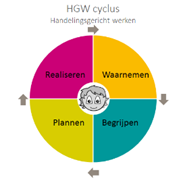 Deze cyclus is een hulpmiddel om de zorg op groepsniveau en op individueel niveau concreet te maken. Op groepsniveau benoemt de leraar de onderwijsbehoeften van de leerlingen in zijn groep in een groepsplan. De leerkracht doet dit ook op individueel niveau voor de leerlingen die extra begeleiding nodig hebben. Deze cyclus kent vier fasen:Waarnemen/analyseren en evalueren. Gegevens analyseren/aanbod evalueren/signaleren welke leerlingen extra ondersteuning nodig hebben.Doelen/handreikingen en onderwijsbehoeften. SMARTi formuleren van groepsdoelen én doelen voor de individuele leerlingen die extra ondersteuning nodig hebben.Plannen onderwijsaanbod en extra ondersteuning. Voor leerlingen met vergelijkbare onderwijsbehoeften wordt een groepsplan opgesteld en op basis hiervan worden lessen voorbereid. Ook voor de individuele leerlingen wordt een individueel plan gemaakt. Realiseren. Het (groeps)plan wordt in de les(sen)uitgevoerd en de individuele leerlingen worden extra ondersteund op basis van hun behoeftes.HGW biedt de student een kader waarmee hij zich afvraagt wat leerlingen nodig hebben om een doel te kunnen bereiken wat betreft: instructie, leertijd, opdrachten of taken, leeractiviteiten, leeromgeving, materialen, feedback, groepsgenoten, leerkracht en ouders.De werkplekbegeleider ondersteunt de student bij het zicht krijgen op welke leerlingen in een klas extra ondersteuning nodig hebben, welke ondersteuning, en of er meer leerlingen zijn die een soortgelijke ondersteuning nodig hebben. In overleg met de werkplekbegeleider kiest de student voor één leerling die hij in de les gaat begeleiden a.d.h.v. een voor die leerling specifieke behoefte of selecteert de student een groep leerlingen met een gelijke behoefte. De werkplekbegeleider ondersteunt de student bij het maken van een (zowel individueel of groeps) handelingsplan, het stellen van SMARTi doelen, plannen van onderwijsactiviteiten, het beschrijven van welke extra ondersteuning de leerling of leerlingen gaan krijgen en geeft de student na het uitvoeren van deze activiteiten gericht feedback. Hierna kunnen student en werkplekbegeleider samen het handelingsplan aanpassen. Samenvattend: Handelingsgericht werken wil de kwaliteit van het onderwijs en de begeleiding van alle leerlingen verbeteren. HGW gaat uit van zeven principes, die er met elkaar voor zorgen dat de onderwijsbehoeften van de kinderen centraal staan en dat er goed afgestemd wordt met het kind en de ouders. Door HGW wordt er doelgericht, systematisch en transparant gewerkt. O.a. bij het maken en uitvoeren van handelingsplannen.